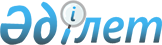 Об организации оплачиваемых общественных работ в Узункольском районе на 2009 годПостановление акимата Узункольского района Костанайской области от 16 марта 2009 года № 57. Зарегистрировано Управлением юстиции Узункольского района Костанайской области 1 апреля 2009 года № 9-19-96

      В соответствии со статьей 31 Закона Республики Казахстан от 23 января 2001 года № 148-II "О местном государственном управлении и самоуправлении в Республике Казахстан", с подпунктом 5) статьи 7, статьей 20 Закона Республики Казахстан "О занятости населения" от 23 января 2001 года № 149, постановлением Правительства Республики Казахстан от 19 июня 2001 года № 836 "О мерах по реализации Закона Республики Казахстан от 23 января 2001 года № 149 "О занятости населения", акимат Узункольского района ПОСТАНОВЛЯЕТ:



      1. Организовать финансирование общественных работ.



      2. Утвердить прилагаемый Перечень организаций, предоставляющих временные рабочие места для организации общественных работ, виды и объемы общественных работ в Узункольском районе на 2009 год.



      3. Начальнику государственного учреждения "Отдел занятости и социальных программ Узункольского района":

      1) заключить договора с работодателями по оказанию услуг на выполнение общественных работ;

      2) осуществлять направление лиц входящих в целевые группы населения, безработных и лиц установленных действующим законодательством в пределах средств предусмотренных на них проведение в бюджете района на 2009 год;

      3) перечислить из средств местного бюджета денежные средства на расчетные счета работодателей, для оплаты труда участников общественных работ в размере 150 % минимальной заработной платы, в том числе обязательные пенсионные взносы, подоходный налог, установленные на 2009 год;

      4) возмещать работодателям расходы на уплату социальных отчислений в государственный фонд социального страхования, в размере установленном действующим законодательством Республики Казахстан, расходы на уплату комиссионного вознаграждения за услуги банков второго уровня по зачислению и выплате заработной платы и других денежных выплат на лицевые счета до востребования или на счета дебетовых платежных карточек банка, причитающихся участникам общественных работ, в размерах, установленных договором, из соответствующего бюджета.

      Сноска. Подпункт 2) пункта 3 в редакции постановления акимата Узункольского района Костанайской области от 02.11.2009 № 229 (порядок введения в действие см. п.2).



      4. Государственному учреждению "Отдел финансов Узункольского района" (Сарсенова А. А.) осуществлять контроль за правильным расходованием средств районного бюджета на оплату труда участников общественных работ путем последующих проверок.



      5. Рекомендовать руководителям организаций, определенных в Перечне, согласно приложению:

      1) предоставлять временные рабочие места предназначенные для безработных и лиц установленных действующим законодательством;

      2) производить оплату труда участников общественных работ за фактическое отработанное время на основании индивидуального трудового договора путем зачисления заработной платы и других денежных выплат на лицевые счета по вкладам до востребования или на счета дебетовых платежных карточек банков второго уровня;

      3) ежемесячно предоставлять в государственное учреждение "Отдел занятости и социальных программ Узункольского района" выписку из приказа о приеме на работу, табель учета рабочего времени, ведомость начисления заработной платы, акт выполненных работ.

      Сноска. Подпункт 1) пункта 5 в редакции постановления акимата Узункольского района Костанайской области от 02.11.2009 № 229 (порядок введения в действие см. п.2).



      6. Контроль за исполнением настоящего постановления возложить на заместителя акима района Слесарь М. В.



      7. Настоящее постановление вводится в действие по истечении десяти календарных дней после дня его первого официального опубликования.      Аким

      Узункольского района                       А. Сейфуллин

 

 

Приложение          

к постановлению акимата   

Узункольского района     

от 16 марта 2009 года № 57  Перечень организации, предоставляющих временные

рабочие места для организации общественных работ,

виды и объемы общественных работ
					© 2012. РГП на ПХВ «Институт законодательства и правовой информации Республики Казахстан» Министерства юстиции Республики Казахстан
				Наименование

организацииВиды работОбъем

работОплата

труда1Государственное

коммунальное

казенное

предприятие

"Узункольская

центральная

районная

больница"Ежедневная

помощь в

работах по

уборке

территории, по

экологическому

оздоровлению и

благоустройству

, участие в

строительстве,

реконструкции и

капитальном

ремонте

государственного

коммунального

казенного

предприятия

"Узункольская

центральная

районная

больница",

ежедневная

помощь в работах

по уборке

территории, по

экологическому оздоровлению и

благоустройству,

участие в

строительстве,

реконструкции и

капитальном ремонте объектов

социально-куль-

турного

назначения,

участие в

подготовке к

отопительному

сезону объектов

социально-куль-

турного

назначения,

участие в

разборке

бесхозных домов

на территориях

сельских округов

Бауманский,

Ершовский,

Киевский,

Кировский,

Куйбышевский,

Ряжский,

Новопокровский,

Петропавловский,

Чапаевский,

Федоровский,

Пресногорьковс-

кий, Российский,

Суворовский,

Узункольский,

сел

Троебратское,

Узунколь.3930

челове-

кодней1,5

минимальных

размера

заработной

платы2 Государственное

коммунальное

предприятие

"Кайранкол"Ежедневная

помощь в работах

по уборке

территории, по

экологическому

озеленению и

благоустройству

районного

центра, участие

в строительстве,

реконструкции и

капитальном

ремонте жилья

участие в

ремонте дорог: в

ямочном ремонте

подъездных

дорог; разгрузка

шлака, щебня с

машины вручную,

подноска шлака и

щебня на

носилках к

дорожному

полотну, где

находятся ямы,

выбоины; ремонт

уличных дорог

засыпка шлаком;

подготовка

известкового

раствора вручную

и побелка

автобусных

остановок,

частичная

покраска,

нанесение и

обновление

орнаментов,

уборка

территории

вокруг объектов,

а также объектов

социально-куль-

турного

назначения,

ежедневная

помощь в

проведении

технических

работ по

обработке

различных

документов,

оформлении и

доставке

повесток по

призыву граждан

для прохождения

воинской службы

в

государственном

учреждении

"Отдел по делам

обороны

Узункольского

района",

ежедневная

помощь в

проведении

технических

работ по

обработке

различных

документов и

работе с

населением в

государственном

учреждении

"Управление

юстиции

Узункольского

района

Департамента

юстиции

Костанайской

области

Министерства

юстиции

Республики

Казахстан",

ежедневная

помощь в

проведении

технических

работ по

обработке и

хранению

документации в

филиале

государственного

учреждения

"Государственный

архив

Костанайской

области

"Узункольский

районный

государственный

архив",

ежедневная

помощь в

проведении

технических

работ по

обработке

различных

документов в

государственном

учреждении

"Налоговое

управление по

Узункольскому

району

Налогового

Департамента по

Костанайской

области";

ежедневная

помощь в работах

по уборке

территории, по

экологическому

озеленению и

благоустройству

Узункольской

мусульманской

мечети Балыкты,

ежедневная

помощь в работах

по уборке

территории по

экологическому

озеленению и

благоустройству

церкви святых

апостолов Петра

и Павла.2620

челове-

кодней1,5

минимальных

размера

заработной

платы